Cattle Unit Review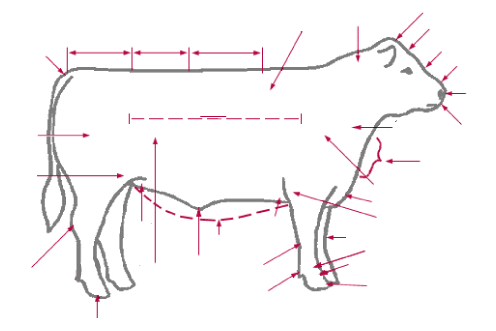 Word Bank: (1pt each)Rump	               body	                loin	  	 crops	   	            rear flank 	fetlock           last rib		 hock		 coffin		 underline		 hoof		 nose		 muzzle		 shoulder	neck		 face		             foreflank	 poll	 quarter	            sheath/navel	 dewlap               pastern                              knee                    stifle              brisket                dewclaw                back                   tailhead                            forehead             elbow  shoulder vein     cannon		nostrilWhy is structural soundness of major importance in breeding heifer evaluation?List, describe and draw four structural defects.List the three components of volume in breeding heifers.Why is femininity an important factor to consider in breeding heifer evaluation?List three (3) traits of femininity.Define EPD and list the different traits it can predict. What is the most important view for evaluation of muscling in market steers?True / FalseDirections: Write true or false next to the statementBody builders have defined muscles; the same should be true for steers.A straight shoulder is desired in breeding heifersA correctly finished steer provides retail product without excessive trim.Volume is an indicator of the heifer’s fleshing ability.The deepest part of a heifer should be the chest floor.An ideal breeding heifer should display refinement through the muzzle.Matching (2pts each)Bull				___ Older female that has given birthSteer				___ Non-castrated bovineStag				___ Young female that has not given birth Heifer				___ Castrated young bovineCow				___ Baby BovineCalf				___ Castrated old bovineDirections: Label and color in six different cattle below. Along with that be sure to write some distinguishing characteristics for each breed. (5pts each)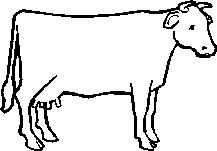 